Amnesty International Aotearoa New Zealand 
Write for Rights   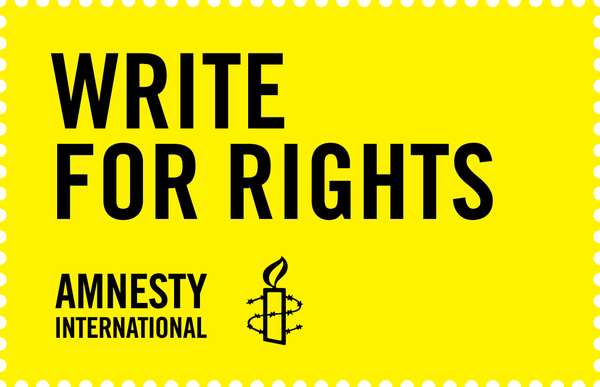 Date __________ Venue: _________ Please sign in here.  Amnesty International Aotearoa New Zealand 
  Date __________ Venue: _________ Please sign in here.  NameEmailPhoneDATE OF BIRTH (if under 18)NameEmailPhoneDATE OF BIRTH (if under 18)